Автобусные экскурсии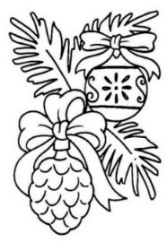 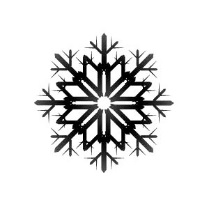 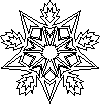 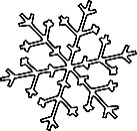 1 – 24 декабря 2017 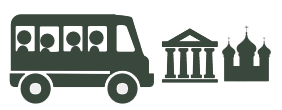 Продолжительность автобусных экскурсий: 3 часаДатаВремяОписаниеСтоимость1 декабря(Пт)12:00– обзорная экскурсия по городу с посещением собора Рождества Богородицы Антониева монастыря XII в., Спасо-Преображенского собора XVI в. Ху́тынского монастыря и выставки «От обители земной в обитель небесную…»Бронирование: +7 (816 2) 90 93 92, +7 921 730 93 92Взрослые – 580 руб., пенсионеры,учащиеся – 360 руб., дошкольники – 250 руб.2 декабря(Сб)12:00– обзорная экскурсия по городу с посещением ц. Симеона Богоприимца XV в. и Николо-Вяжúщского монастыряБронирование: +7 (816 2) 90 93 92, +7 921 730 93 92Взрослые – 580 руб., пенсионеры,учащиеся – 360 руб., дошкольники – 250 руб.3 декабря(Вс)12:00– обзорная экскурсия по городу с посещением выставки «Возрождённые из руин» в ц. Георгия на Торгу XIV-XVIII вв. и Ху́тынского монастыря Бронирование: +7 (816 2) 90 93 92, +7 921 730 93 92Взрослые – 580 руб., пенсионеры,учащиеся – 360 руб., дошкольники – 250 руб.5 декабря(Вт)12:00– обзорная экскурсия по городу с посещением ц. Фёдора Стратилата на Ручью XIV в. и Николо-Вяжúщского монастыря Бронирование: +7 (816 2) 90 93 92, +7 921 730 93 92Взрослые – 580 руб., пенсионеры,учащиеся – 360 руб., дошкольники – 250 руб.8 декабря(Пт)12:00– обзорная экскурсия по городу с посещением ц. Спаса Преображения на Ильине улице XIV в. и Ху́тынского монастыря Бронирование: +7 (816 2) 90 93 92, +7 921 730 93 92Взрослые – 580 руб., пенсионеры,учащиеся – 360 руб., дошкольники – 250 руб.9 декабря(Сб)10:00- экскурсия на фабрику елочных игрушек с мастер-класс по росписи новогоднего шараБронирование: +7 905 290 86 86; info@visitnovgorod.ru1100 рублей/чел.9 декабря(Сб)12:00– обзорная экскурсия по городу с посещением ц. Рождества Богородицы XIII в. Перынского скита и Юрьева монастыряБронирование: +7 (816 2) 90 93 92, +7 921 730 93 92Взрослые – 580 руб., пенсионеры,учащиеся – 360 руб., дошкольники – 250 руб.10 декабря(Вс)12:00– обзорная экскурсия по городу «Ходом иконы «Богоматерь Знамение» с посещением ц. Спаса Преображения на Ильине улице XIV в. и Знаменского собора XVII в. Бронирование: +7 (816 2) 90 93 92, +7 921 730 93 92Взрослые – 580 руб., пенсионеры,учащиеся – 360 руб., дошкольники – 250 руб.12 декабря(Вт)12:00– обзорная экскурсия по городу с посещением ц. Успения на Волотовом поле XIV в. и Ху́тынского монастыря Бронирование: +7 (816 2) 90 93 92, +7 921 730 93 92Взрослые – 580 руб., пенсионеры,учащиеся – 360 руб., дошкольники – 250 руб.15 декабря(Пт)12:00– обзорная экскурсия по городу с посещением собора Рождества Богородицы Антониева монастыря XII в. и Ху́тынского монастыряБронирование: +7 (816 2) 90 93 92, +7 921 730 93 92Взрослые – 580 руб., пенсионеры,учащиеся – 360 руб., дошкольники – 250 руб.16 декабря(Сб)12:00– обзорная экскурсия по городу с посещением ц. Рождества Богородицы XIII в. Перынского скита и Юрьева монастыряБронирование: +7 (816 2) 90 93 92, +7 921 730 93 92Взрослые – 580 руб., пенсионеры,учащиеся – 360 руб., дошкольники – 250 руб.17 декабря(Вс)12:00– обзорная экскурсия по городу с посещением Знаменского собора XVII в. и Ху́тынского монастыря  Бронирование: +7 (816 2) 90 93 92, +7 921 730 93 92Взрослые – 580 руб., пенсионеры,учащиеся – 360 руб., дошкольники – 250 руб.19 декабря(Вт)12:00– обзорная экскурсия по городу с посещением ц. Симеона Богоприимца XV в. и Николо-Вяжúщского монастыря Бронирование: +7 (816 2) 90 93 92, +7 921 730 93 92Взрослые – 580 руб., пенсионеры,учащиеся – 360 руб., дошкольники – 250 руб.22 декабря(Пт)12:00– обзорная экскурсия по городу с посещением Музея народного деревянного зодчества «Витославлицы» и Юрьева монастыряБронирование: +7 (816 2) 90 93 92, +7 921 730 93 92Взрослые – 580 руб., пенсионеры,учащиеся – 360 руб., дошкольники – 250 руб.23 декабря(Сб)10:00- экскурсия на фабрику елочных игрушек с мастер-класс по росписи новогоднего шараБронирование: +7 905 290 86 86; info@visitnovgorod.ru1100 рублей/чел.23 декабря(Сб)12:00– обзорная экскурсия по городу с посещением ц. Рождества Богородицы XIII в. Перынского скита и Юрьева монастыряБронирование: +7 (816 2) 90 93 92, +7 921 730 93 92Взрослые – 580 руб., пенсионеры,учащиеся – 360 руб., дошкольники – 250 руб.24 декабря(Вс)12:00– обзорная экскурсия по городу с посещением ц. Фёдора Стратилата на Ручью XIV в. и Ху́тынского монастыря Бронирование: +7 (816 2) 90 93 92, +7 921 730 93 92Взрослые – 580 руб., пенсионеры,учащиеся – 360 руб., дошкольники – 250 руб.